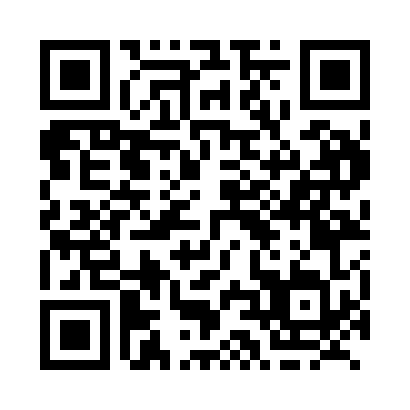 Prayer times for Wisbeach, Ontario, CanadaMon 1 Jul 2024 - Wed 31 Jul 2024High Latitude Method: Angle Based RulePrayer Calculation Method: Islamic Society of North AmericaAsar Calculation Method: HanafiPrayer times provided by https://www.salahtimes.comDateDayFajrSunriseDhuhrAsrMaghribIsha1Mon4:065:521:316:499:1010:572Tue4:065:531:316:499:1010:563Wed4:075:531:326:499:1010:564Thu4:085:541:326:499:0910:555Fri4:095:551:326:499:0910:546Sat4:105:551:326:499:0910:547Sun4:115:561:326:499:0810:538Mon4:125:571:326:499:0810:529Tue4:135:571:336:499:0710:5110Wed4:145:581:336:489:0710:5111Thu4:155:591:336:489:0610:5012Fri4:176:001:336:489:0610:4913Sat4:186:011:336:489:0510:4814Sun4:196:011:336:479:0510:4715Mon4:206:021:336:479:0410:4616Tue4:226:031:336:479:0310:4417Wed4:236:041:336:469:0310:4318Thu4:246:051:346:469:0210:4219Fri4:266:061:346:469:0110:4120Sat4:276:071:346:459:0010:3921Sun4:296:081:346:458:5910:3822Mon4:306:091:346:448:5810:3723Tue4:316:101:346:448:5710:3524Wed4:336:111:346:438:5610:3425Thu4:346:121:346:438:5610:3226Fri4:366:131:346:428:5410:3127Sat4:376:141:346:418:5310:2928Sun4:396:151:346:418:5210:2829Mon4:406:161:346:408:5110:2630Tue4:426:171:346:398:5010:2531Wed4:436:181:346:398:4910:23